ПРОЕКТ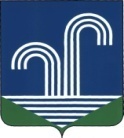 СОВЕТ БРАТКОВСКОГО СЕЛЬСКОГО ПОСЕЛЕНИЯ КОРЕНОВСКОГО РАЙОНАРЕШЕНИЕот  2019 года 									№ с. БратковскоеО внесении изменений в решение Совета Братковского сельского  поселения Кореновского района от 28 ноября 2018 года №453 «Об установлении земельного налога»В соответствии с главой 31 Налогового кодекса Российской Федерации, Федеральным законом от 6 октября 2003 года № 131-ФЗ «Об общих принципах организации местного самоуправления в Российской Федерации» и Уставом Братковского сельского  поселения Кореновского района, Совет Братковского сельского  поселения Кореновского района р е ш и л:1. Внести в решение Совета Братковского сельского  поселения Кореновского района от 28 ноября 2018 года № 256 «Об установлении земельного налога» следующие изменения:          1.1. Подпункт 2.4. пункта 1 решения изложить в новой редакции:«земельные участки, не используемые в предпринимательской деятельности, приобретенные (предоставленные) для ведения личного подсобного хозяйства, садоводства или огородничества, а также земельных участков общего назначения, предусмотренных Федеральным законом от 29 июля 2017 года № 217-ФЗ «О ведении гражданами садоводства и огородничества для собственных нужд и о внесении изменений в отдельные законодательные акты Российской Федерации».         1.2  Дополнить пункт 1 Решения подпунктами 2.7, 2.8, 2.9 следующего содержания:           «2.7. 0,5 процента  в отношении земельных участков, занятых жилищным фондом и объектами инженерной инфраструктуры жилищно-коммунального комплекса (за исключением доли в праве на земельный участок, приходящейся на объект, не относящийся к жилищному фонду и к объектам инженерной инфраструктуры жилищно-коммунального комплекса) или приобретенных (предоставленные) для жилищного строительства (за исключением земельных участков, приобретенных (предоставленных) для индивидуального жилищного строительства, используемых в предпринимательской деятельности);           2.8. 0,5 процента от кадастровой стоимости земельных участков – в отношении земельных участков, приобретенных (предоставленных) для индивидуального жилищного строительства, используемых в предпринимательской деятельности;2.9. 0,5 процента от кадастровой стоимости земельных участков – в отношении используемых в предпринимательской деятельности земельных участков, приобретенных (предоставленных) для ведения личного подсобного хозяйства, садоводства или огородничества.».1.3. Пункт 2 решения изложить в новой редакции:«Налогоплательщиками-организациями земельный налог (авансовые платежи по налогу) уплачивается в сроки, установленные Налоговым кодексом Российской Федерации.».1.4. Пункт 3 решения изложить в новой редакции:«Налог подлежит уплате налогоплательщиками-организациями в срок не позднее 1 марта года, следующего за истекшим налоговым периодом. Авансовые платежи по налогу подлежат уплате налогоплательщиками-организациями в срок не позднее последнего числа месяца, следующего за истекшим отчетным периодом.»1.5.  Пункт 7 решения изложить в новой редакции:«Налогоплательщики, имеющие право на налоговые льготы, в том числе в виде налогового вычета, установленные законодательством о налогах и сборах, представляют в налоговый орган по своему выбору заявление о предоставлении налоговой льготы, а также вправе представить документы, подтверждающие право налогоплательщика на налоговую льготу».2. Настоящее решение подлежит официальному опубликованию и размещению на официальном сайте администрации Братковского сельского  поселения Кореновского района в информационно-телекоммуникационной сети «Интернет».3. Контроль за выполнением настоящего решения возложить на постоянную комиссию Совета Братковского сельского поселения Кореновского района по финансово-бюджетной и экономической политике, налогам и сборам, землепользованию и землеустройству (Щербинина).4. Подпункты 1.1.,1.2.,1.4., 1.5 настоящего решения вступают в силу с 1 января 2020 года, но не раннее чем по истечении одного месяца со дня его официального опубликования.5. Подпункт 1.3. настоящего решения вступает в силу с 1 января 2021 года, но не ранее чем по истечении одного месяца со дня его официального опубликования, и применяется, начиная с уплаты земельного налога за налоговый период 2020 года.6. Подпункт 1.4. настоящего решения применяется до 1 января 2021 года.Глава Братковского сельского поселения Кореновского района 								А.В. Демченко